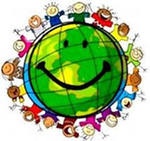 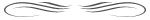 Просыпаясь, улыбаюсь Солнцу, Небу и Земле! 
Жизнь прекрасна! Жизнь чудесна!
Люди улыбнитесь мне!!!
Вы забудьте о проблемах, вы забудьте о делах!
Пусть веселая улыбка заиграет на губах!
Пусть глаза блестят от счастья!
Пусть раздастся звонкий смех!
И тогда на этом свете будем счастливы мы все!
Радуйтесь жизни!
Смейтесь от счастья!
Улыбок не прячьте
Назло всем несчастьям!
Живите! Любите
Безумно и страстно!
Грустить не спешите,
Ведь жизнь так прекрасна!!!Кто загрустил – тому дарю улыбку,                    
Улыбку звёзд и летнего тепла.
Пусть тишину разрушат звуки скрипки,
Мелодия, прозрачнее стекла..
Разочарованным дарю надежду,
А с ней возможность верить вновь,
И лучше новое окажется, чем прежде,
Пусть верят в чудо под названием Любовь.
Романтикам дарю реальность,
Пускай найдут фантазий воплощенье.
Творцам, поэтам – просто гениальность,
Пусть пишут от души свои творенья..
Влюбленным я дарю судьбы взаимность,
Пусть будут вместе, рядышком всегда.
Пусть в мудрость превращается наивность,
Пусть светит всем успешная звезда…
Я многое дала бы, подарила,
Но не могу, простите, не дано.
Жаль, что не ангел и нет силы,
И стать им вряд ли будет суждено…
Зря размечталась, зря пообещала.
Не мне такие вещи обещать.
Но подарить всё это вам мечтаю,
Жаль, что не мне решенье принимать…Когда мы улыбаемся,
мы реже ошибаемся.
И чаще награждаемся
подарками судьбы.
Когда мы улыбаемся,
мы жизнью наслаждаемся.
И вмиг освобождаемся
от горестей любых.
Улыбка-вещь бесплатная,
простая и понятная,
смешная и понятная,
доступная для всех.
Когда мы улыбаемся,
Мы самоисцеляемся.
И силой наполняемся,
дарующей успех!